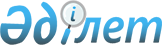 О признании утратившим силу решения Тарбагатайского районного маслихата Восточно-Казахстанской области "Об утверждении правил управления бесхозяйными отходами, признанными решением суда поступившими в коммунальную собственность Тарбагатайского района" от 28 декабря 2017 года № 21-11Решение Тарбагатайского районного маслихата Восточно-Казахстанской области от 10 августа 2022 года № 20/4-VII. Зарегистрировано в Министерстве юстиции Республики Казахстан 11 августа 2022 года № 29095
      В соответствии с пунктом 2 статьи 27 Закона Республики Казахстан "О правовых актах", Тарбагатайский районный маслихат Восточно-Казахстанской области РЕШИЛ: 
      1. Признать утратившим силу решение Тарбагатайского районного маслихата Восточно-Казахстанской области "Об утверждении правил управления бесхозяйными отходами, признанными решением суда поступившими в коммунальную собственность Тарбагатайского района" от 28 декабря 2017 года № 21-11 (зарегистрировано в Реестре государственной регистрации нормативных правовых актов под № 5418).
      2. Настоящее решение вводится в действие по истечении десяти календарных дней после дня его первого официального опубликования.
					© 2012. РГП на ПХВ «Институт законодательства и правовой информации Республики Казахстан» Министерства юстиции Республики Казахстан
				
      Секретарь районного  маслихата

А. Богырбаев
